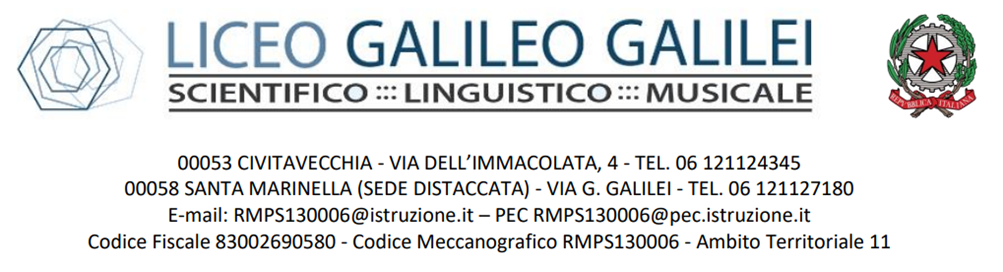 VERBALE INCONTRO SCUOLA – FAMIGLIA – ASL – SERVIZI SOCIALIAlunno/a: ……………………………………………………………………………………………………………………………………………………… Scuola: ……………………………………………………………………………………………... Classe: …………………………….. PRESENTI: Insegnante/i: ……………………………………………………………………………........................................................................ Operatori dei servizi ASL/SERVIZI SOCIALI: ……………………………………………………………………………………………………. Genitori dell’alunno: ……………………………………………………………………………………………………………………………………… DATA: ………………………………… SEDE: ……………………………………………………………………………………………………………… ODG:………………………………………………………………………………………………………………………………………………………………………… ……………………………………………………………………………………………………………………………………………………………. OSSERVAZIONI OPERATORI ASL/SERVIZI SOCIALI: ………………………………………………………………………… …………………………………………………………………………………………………………………………………………………………………………. ………………………………………………………………………………………………………………………………………………………………………………… ……………………………………………………………………………………………………………………………………… ………………………………………………………………………………………………………………………………………………………. OSSERVAZIONI DEGLI INSEGNANTI……………………………………………………………………………………………….. ………………………………………………………………………………………………………………………………………………………………………………… ……………………………………………………………………………………………………………………………………………………………………. ………………………………………………………………………………………………………………………………………………………… OSSERVAZIONI DELLA FAMIGLIA…………………………………………………………………………………………………….. ………………………………………………………………………………………………………………………………………………………………………………… ………………………………………………………………………………………………………………………………… CONCLUSIONI ……………………..……………………………………………………………………………………………………………………………… ………………………………………………………………………………………………………………………………………………………………………………… …………………………………………………………………………………………………………………………………………………………………………. ……………………………………………………………………………………………………………………………………………………….. DOCENTE VERBALIZZANTE 					REFERENTE DEL SOSTEGNO   